COVER2020 Annual ReportPg. 2
MESSAGE FROM THE EXECUTIVE DIRECTOR AND BOARD PRESIDENTWe Inform. We Empower. We Advocate. 

In a year like no other, Disability Rights Michigan (formerly Michigan Protection & Advocacy Service, Inc.)  faced challenges presented by the global pandemic. While much of the world stopped, our mission to protect individuals with disabilities never faltered. 2020 tested expectations and what it truly means to deliver our expertise and resources to the community. It also established how DRM can and should operate in a crisis. As we confronted obstacles this year, we remained focused on our mission and core values. Our team continued to deliver solutions to address our clients’ most urgent needs, both immediate and long-term.  
 Our advocacy was not possible without our staff’s dedication and successful adjustment to home-based work during the pandemic. We are proud of their commitment and flexibility, especially during challenging circumstances.2020 taught us that our agency, our clients, and our state are capable of much more than we previously thought. Thank you for your continued support. 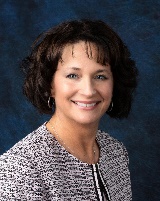 Michelle Photo Caption:
Michelle Roberts 
Executive Director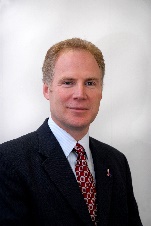 John Photo Caption:
John McCulloch
Board of Directors PresidentPg. 3
Pg. 4 and 5
Our Stories1. The parent of a 13-year-old with cerebral palsy called requesting assistance in getting her son appropriate, medically necessary services from a suburban community mental health (CMH) program. DRM negotiated an increase in nursing respite service, which resulted in the CMH approving the client for additional nursing respite hours and provided the family with a break from caregiving. 
 2. A customer of the Bureau of Services for Blind Persons (BSBP) was trying to start her own computer gaming business. The BSBP counselor closed the case and refused to assist the client with her business expenses, believing the business would not generate enough income to sustain a living. A DRM Client Assistance Program (CAP) advocate worked with the counselor and client to re-open the case with BSBP. In addition to re-opening the case, the counselor offered the client a position as a BSBP vendor. 3. DRM successfully represented an individual in an appeal of her denial of 24/7 staffing support from Michigan Rehabilitation Services (MRS) that she needed to attend college. That client can now continue to attend University and pursue her post-secondary educational goals.
 4. A 20-year-old with intellectual disabilities, cerebral palsy and speech impairments needed to receive the appropriate community living and respite services that had been authorized but suspended due to the lack of a provider.  DRM represented the client in legal action to get those services, and obtained a favorable settlement of the case in federal court. 5. A woman needed more space in her subsidized apartment for medical equipment related to rehabilitation, and also needed help filling out applications for reasonable accommodations. The DRM advocate provided the woman with appropriate referrals and, through those referrals, the woman received assistance from public and private organizations to request the larger apartment.6. DRM assisted a client with a developmental disability that made it extremely difficult to pass the General Educational Development (GED) Test. He had been repeatedly required to participate in GED testing without accommodations for his disability, and his failure to pass resulted in the client being prohibited from receiving a work assignment. With DRM assistance, the client was able to obtain the accommodations needed to pass the GED and obtain a semi-skilled labor assignment.7. The mother of a 6-year-old girl with Adjustment Disorder contacted DRM for assistance because the school district had placed the client on a shortened day and moved her to a self-contained program for that reduced day.  DRM filed a state special education complaint on multiple violations of federal and state education law. The Michigan Department of Education (MDE) found the District noncompliant in all areas and determined the district had denied the student a Free Appropriate Public Education (FAPE).  MDE ordered 50 hours of compensatory services for the student.  Pg. 6
TOGETHER WE CAN DO SO MUCH MORE
SUPPORT us through cash donations. Support for DRM comes in part from the generosity of our donors. LIKE us on Facebook to stay up to date with our latest news.

SIGN UP. Don’t miss our monthly e-newsletter. Email rhuddleston@drmich.org to sign up. SHARE our story. Tell others about the services DRM can offer.  
DRM is a 501(c)(3) tax-exempt nonprofit organizationPg. 7
9 PROGRAMS OPERATED BY DISABILITY RIGHTS MICHIGANThe Protection and Advocacy for:Individuals with Intellectual and Developmental Disabilities
(PADD)Individuals with Mental Illness
(PAIMI)Individual Rights
(PAIR)The Client Assistance Program
(CAP)Beneficiaries of Social Security (PABSS)Voting Accessibility 
(PAVA)Assistive Technology
(PAAT)Beneficiaries with Representative Payees(PABRP)Individuals with Traumatic Brain Injury
(PATBI)Pg.8
BACK PAGE
DRM Logo4095 Legacy Parkway
Lansing, MI 48911517.487.1755 ● 800.288.5923 (Voice)517.374.4687 (TTY)Fax 517.487.0827www.drmich.orgFind us on Facebook2020 Board of DirectorsJohn McCullochPresident Royal OakHansen Clarke1st Vice PresidentDetroitJane Shank2nd Vice PresidentInterlochenMark StephensonTreasurerTroyPaul PalmerSecretaryLansingThomas H. Landry Immediate Past President HighlandPamela Bellamy, Ph.D.East LansingAlethea BrinkerhoffBloomfield HillsSelena M. SchmidtShelby TownshipMark Wiedelman
TroyMelody Arabo
West BloomfieldJill Busha
AlpenaBrian CalleyPortlandDavin Hemmila
Negaunee2020 PAIMI Advisory CouncilMalkia Newman, Chair
WaterfordMarie Jackson, Vice-chair
SouthfieldSelena M. Schmidt
Shelby TownshipJill Busha
Alpena

Kelly Riegel-Green
Clinton TownshipKevin Fischer
PlymouthMark Reinstein
Ann ArborDavin Hemmila
NegauneeAmanda Absher
Spring LakeLois Shulman
West Bloomfield*Disability Rights Michigan is mandated by federal and state law to protect the legal rights of individuals with disabilities in Michigan. DRM receives part of its funding from the Administration for Community Living, the Center for Mental Health Services-Substance Abuse and Mental Health Services Administration (SAMHSA), the Rehabilitation Services Administration, and the Social Security Administration. This publication is made possible by support from these federal funders. The contents are solely the responsibility of DRM and do not necessarily represent the official views of the federal agencies listed above. The Annual Report is funded by the federal appropriations and grants, 94%; State of Michigan appropriations and grants, 5%; Other, 1%. Total copies 250. Total Cost: $734.51 Cost per issue: $2.94.Our WorkOur Work$2.00legislated hourly pay increase todirect care workers during theCOVID-19 pandemic$20 millionincrease for home nursing services under the MI-Choiceprogram65,000children and youth who mayreceive better crisis services under the KB settlement17,394people reached through voter rights/engagement470hours of compensatory educationfrom DRM complaints4,712calls to DRM Informationand Referral advocates16abuse/neglect complaintsresulting in sanctions againstnurses and administrators436people who had home andcommunity-based services reinstated7,987online views of “Studentswith Disabilities: An Advocate’s Guide”2,705Facebook friends30virtual monitoring visits inall 5 state psychiatric hospitals23,922publications distributedGrant Awards & Support 2020PercentPADD$1,000,88223.1%PAIMI$869,12720.1%PAIR/GLADA$466,86710.8%CAP$332,9917.7%PAAT$119,3602.8%PABSS$163,6053.78%PAVA$130,1083.0%Rep Payee$903,49620.9%PATBI$94,6082.2%State Grant$194,4004.5%Private Grants & Contracts0.0%Donations & Miscellaneous$53,8241.2%$4,329,268100.0%Expenses 2020Program Services$3,847,811Management & General$475,878$4,323,689